       6. Настоящее постановление подлежит размещению на официальном сайте администрации Промышленновского муниципального округа в сети Интернет.       7. Контроль за исполнением настоящего  постановления возложить на                      и.о. заместителя главы Промышленновского муниципального округа                А.П. Безрукову.Настоящее постановление вступает в силу со дня подписания.исп. И.Ю. Андреевател.7-44-13             ПОЛОЖЕНИЕо проведении областных конных соревнований Цели и задачи1.1. Развитие массовости конного спорта, повышение спортивного мастерства сельских конников, приобщения детей и молодежи к занятиям конным спортом. Время и место проведения2.1. Соревнования проводятся 04  марта 2023 года. Начало конных заездов 12-20 ч. Место проведения: п. Первомайский.Участники соревнования3.1. В соревновании принимают участие частные коневладельцы, сельскохозяйственные предприятия всех форм собственности и другие.4. Финансирование4.1. Расходы по содержанию участников (проезд, питание, фуражирование, содержание в конюшне) несут командирующие организации.5. Подача заявок на участие в соревновании5.1. Участники соревнований подают предварительную заявку не позднее, чем за 7 дней до соревнований. Одновременно с заявкой подается именной список участников и опись конного состава.5.2. Представители команд по прибытию на место соревнований предоставляют в судейскую коллегию следующие документы: - окончательные списки участников;- опись лошадей;- окончательную заявку по видам соревнований;- племенные документы на лошадей;- ветеринарное свидетельство.5.3. Все участники должны пройти инструктаж по технике безопасности.6. Условия проведения соревнования6.1. Разыгрывается личное первенство.6.2. Соревнования проводятся в соответствии с Правилами испытаний племенных лошадей рысистых пород на ипподромах Российской Федерации, утвержденных Министерством сельского хозяйства Российской       Федерации от 05 апреля 2012.6.3. Для решения спорных вопросов, относительно очередности прихода лошадей к финишному столбу, будет работать фотофиниш.7. Программа соревнований7.1. Торжественное открытие.Заезд на русских тройках – 1600 м.Заезд для лошадей русских рысистых пород 3-х лет – 1600 м.Заезд для лошадей орловской породы 3-х лет – 1600 м.Заезд для лошадей русских рысистых пород 4-х лет – 1600 м.Заезд для лошадей русских рысистых пород старшего возраста – 2400 м. Заезд для лошадей орловской породы старшего возраста – 2400 м.Скачка для лошадей верховых пород – 1 600 м.Заезд рысь под седлом – 1 600 м.Соревнование по Конкуру.8. Награждение8.1. Победители каждого вида соревнований награждаются призами за счет средств администрации Промышленновского муниципального округа.8.2. В личном первенстве призовыми являются первые 3 места                (Приложение 1)9. Руководство проведением соревнований9.1. Руководство, подготовку, организацию соревнования осуществляет оргкомитет соревнования: Ариткулов Андрей Владимирович  -  министр сельского хозяйства и  перерабатывающей промышленности Кузбасса, Лобанов Александр Петрович – генеральный директор                                            ООО «Провинция - Ресурс», Мясоедова Анна  Алексеевна – заместитель главы Промышленновского муниципального округа – начальник УКМПСТ Промышленновского округа, Крюков Олег Борисович – начальник отдела сельского хозяйства Промышленновского муниципального округа, Толстых Дмитрий  Владимирович – начальник Плотниковского территориального отдела Управления по жизнеобеспечению и строительству Промышленновского муниципального округа, Родин Юрий Викторович – главный зоотехник ИП Глава К(Ф)Х Лобанова Г.М. 9.2. Непосредственное проведение соревнования осуществляется судейской коллегией в составе:Кондрашова Татьяна   Ивановна – главный судья, региональный инспектор Всероссийского научно – исследовательского института коневодства;  Седых Галина Валерьевна – судья – секретарь, ветеринарный врач ГБУ «Промышленновская СББЖ»;Петрова Елена Владимировна – судья – комментатор, судья первой категории г. Кемерово;Шинкарева Евгения Сергеевна  – судья на старте.                   Смета     на проведение областных конных соревнований п.ПервомайскийУТВЕРЖДЕНОпостановлением администрации Промышленновского муниципального округа от ___________№_______                   И.о. заместителя главыПромышленновского муниципального округа                А.П. БезруковаПриложение № 1к постановлениюадминистрации Промышленновского муниципального округа            от _________ №_______№п/пНаименование расходовЦена(руб.)КоличествоСумма(руб.)Заезд русских троек1 место2 место114 942,080 460,034 482,0Заезд русских рысистых пород 4-х лет:1 место3 место22 989,017 242,05 747,0Заезд для лошадей орловской породы старшего возраста:1 место2 место3 место34 483,017 242,011 494,05 747,0                                                                        ИТОГО:                                                                       ИТОГО:                                                                       ИТОГО:172 414,0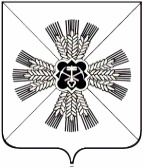 